ΜΕ ΦΑΞ: 22343022Κυρίους,Βιομηχανία Μεταλλικών Αμαξωμάτων ΠΑΝΑΟΣ ΛΤΔΓιάννη κορομία 28,1028 Καϊμακλί, Λευκωσία.Κύριοι,ΕΠΙΣΤΟΛΗ ΑΠΟΔΟΧΗΣΔιαγωνισμός αρ.: 17.039.ΕΓΛ.ΗΜΥ.Προμήθεια και συντήρηση δύο φορτηγών  8Χ4 με ανατρεπόμενη κιβωτάμαξαΑναφέρομαι στο πιο πάνω θέμα και επιθυμώ να σας πληροφορήσω ότι, το Τμήμα, ως η Αναθέτουσα Αρχή, αποφάσισε να αποδεχθεί την προσφορά σας με ημερομηνία 30/6/2017 και να σας αναθέσει τη σύμβαση για την προμήθεια και συντήρηση δύο φορτηγών  8Χ4 με ανατρεπόμενη κιβωτάμαξα, ως ακολούθως:Α. ΑΝΑΘΕΣΗ ΣΥΜΒΑΣΗΣΑ4.		ΕξοπλισμόςΔύο φορτηγά  8Χ4 με ανατρεπόμενη κιβωτάμαξα, κατασκευής  IVECO τύπος Trakker AT 340T50 με υπερκατασκευή ΠΑΝΑΟΣ ΛΤΔ  Α5.		Χρόνος και Τόπος Παράδοσης: Σύμφωνα με τις πρόνοιες των Εγγράφων Διαγωνισμού, τα οχήματα θα πρέπει παραδοθούν εντός 32 βδομάδων από την ημερομηνία υπογραφής της Σύμβασης, στο Τμήμα Δασών.Α6.		Περίοδος ευθύνης για ελαττώματα:Δύο χρόνια από την ημερομηνία παραλαβής των προϊόντων ή 50.0000 χιλιόμετρα όποιο από τα δύο έρθει πρώτο. Οι μπαταρίες και τα ελαστικά δεν περιλαμβάνονται.Α7.			Αποζημιώσεις για καθυστέρηση: Χρηματική αποζημίωση €144,90 συν Φ.Π.Α., (0,07% της αξίας των προϊόντων για τα οποία καθυστερεί η παράδοση) για κάθε μέρα καθυστέρησης πέραν του συμφωνημένου χρόνου παράδοσης με μέγιστο ποσό €10.350,00 συν Φ.Π.Α. (5% της αξίας των προϊόντων).Α8.		Πληρωμές:Οι πληρωμές για την προμήθεια των προϊόντων θα γίνονται σύμφωνα με το Άρθρο 24 του Μέρους Β, Γενικοί Όροι Σύμβασης και του άρθρου 6 των Ειδικών Όρων Σύμβασης.Παρακαλώ, σημειώστε ότι, τα  τιμολόγια για την αξία των οχημάτων θα πρέπει να εκδίδονται στο όνομα του Διευθυντή Τμήματος Ηλεκτρομηχανολογικών Υπηρεσιών και να παραδίδονται στο Τμήμα μου για προώθηση των διαδικασιών πληρωμής. Τα τιμολόγια για τη συντήρηση θα εκδίδονται στο όνομα του Διευθυντή Τμήματος Δασών και θα πληρώνονται από τον ίδιο.Α9.		Εγγύηση Πιστής Εκτέλεσης Σύμβασης: Ως εγγύηση για την πιστή εκτέλεση της Σύμβασης, θα πρέπει να προσκομίσετε Τραπεζιτική Εγγύηση, σύμφωνα με το υπόδειγμα του Έντυπου 14 του Προσαρτήματος των Εγγράφων Διαγωνισμού, στο όνομα του Διευθυντή Τμήματος Ηλεκτρομηχανολογικών Υπηρεσιών, για ποσό ίσο με 3% του Ποσού Συμβολαίου, (παρ. 10.5 των οδηγιών προς τους οικονομικούς φορείς) δηλαδή για ποσό €6.386,40. Η εγγύηση θα πρέπει να ισχύει μέχρι τουλάχιστον 30 μέρες μετά την ημερομηνία παραλαβής των προϊόντων και θα επιστραφεί μετά την προσκόμιση Εγγύησης Καλής Λειτουργίας (Άρθρο 5 των Γενικών Όρων Σύμβασης).Α10.	Ασφάλειες: Ασφάλεια Ευθύνης Eργοδότη όπως προνοείται από τη σχετική νομοθεσία,Α11.	Γνωστοποίηση λήψης επιστολής αποδοχής:Ως γνωστοποίηση της από μέρους σας λήψης της επιστολής αυτής, παρακαλώ να προσυπογράψετε κατάλληλα και να επιστρέψετε σε διάστημα πέντε (5) ημερών από την ημερομηνία της παρούσας επιστολής, την επιστολή που επισυνάπτεται.Α12.	Υπογραφή Σύμβασης:Παρακαλώ όπως, σε διάστημα δεκαπέντε (15) ημερών από την ημερομηνία της παρούσας επιστολής, προσέλθετε στο Τμήμα για υπογραφή της Σύμβασης, αντίγραφο της οποίας επισυνάπτεται, προσκομίζοντας και την Εγγύηση Πιστής Εκτέλεσης της Σύμβασης και τα Ασφαλιστικά Συμβόλαια/ αποδείξεις πληρωμής των ασφαλειών που αναφέρονται στις παραγράφους Α9 και Α10, πιο πάνω. Επιπλέον, παρακαλώ όπως προσκομίσετε τα πρωτότυπα πιστοποιητικά, όπως αναφέρονται στο Έντυπο 13 του Προσαρτήματος των Εγγράφων Διαγωνισμού. Α13.	Χαρτοσήμανση Σύμβασης:Σύμφωνα με τις πρόνοιες των Εγγράφων Διαγωνισμού, έχετε υποχρέωση, με δικά σας έξοδα, να χαρτοσημάνετε την παρούσα Σύμβαση Δημοσίου.        Με εκτίμηση,Κωνσταντίνος Ν. Κωνσταντίνου       για Αν. ΔιευθυντήΔιαγωνισμός Αρ.: 17.039.ΕΓΛ.ΗΜΥΠρομήθεια και συντήρηση δύο φορτηγών  8Χ4 με ανατρεπόμενη κιβωτάμαξαΔιευθυντήΤμήματος Ηλεκτρομηχανολογικών Υπηρεσιών,Κύριε,Γνωστοποιώ λήψη της επιστολής σας με αριθμό φακέλου 13.25.20.17.039.ΕΓΛ.ΗΜΥ, ημερομηνίας 21/8/2017.ENTYΠΟ ΣΥΜΒΑΣΗΣ ΔΗΜΟΣΙΟΥΣΥΜΦΩΝΙΑ – ΕΙΔΙΚΟΙ ΟΡΟΙ ΣΥΜΒΑΣΗΣΠΡΟΟΙΜΙΟΗ Κυβέρνηση της Κυπριακής Δημοκρατίας μέσω του Διευθυντή του Τμήματος Ηλεκτρομηχανολογικών Υπηρεσιών που εδρεύει στη διεύθυνση Λεωφόρος Αγίου Ιλαρίωνα, Περιοχή ΣΟΠΑΖ, Καϊμακλί στη Λευκωσία (στο εξής η «Αναθέτουσα Αρχή») από το ένα μέρος,καιη Βιομηχανία Μεταλλικών Αμαξωμάτων ΠΑΝΑΟΣ ΛΤΔ που εδρεύει στη διεύθυνση «Γιάννη Κορομία 28, 1028 Καϊμακλί, Λευκωσία» (στο εξής ο «Ανάδοχος») που εκπροσωπείται νόμιμα από τον κ. Κώστα Κωνσταντίνου  από τo άλλο μέρος,ύστερα από διαγωνισμό που διενεργήθηκε βάσει του υπ’ αριθ. 17.039.ΕΓΛ.ΗΜΥ διαγωνισμού για την προμήθεια και συντήρηση, δύο φορτηγών  8Χ4 με ανατρεπόμενη κιβωτάμαξα και ανατέθηκε βάσει της υπ’ αριθ. ΥΜΕΕ 13.25.09/13/17 απόφαση ανάθεσης του Συμβουλίου Προσφορών ΥΜΕΕ, ημερομηνίας 20 Ιουλίου, 2017,συμφώνησαν τα ακόλουθα.ΔΟΜΗ ΤΗΣ ΣΥΜΒΑΣΗΣ1.	Ρητά συμφωνείται ότι τη Σύμβαση αποτελούν, ως ενιαία και αναπόσπαστα μέρη:α.	Η παρούσα Συμφωνίαβ.	Το Παράρτημα II. ΟΡΟΙ ΕΝΤΟΛΗΣ – ΤΕΧΝΙΚΕΣ ΠΡΟΔΙΑΓΡΑΦΕΣ γ.	Το Παράρτημα ΙΙΙ. ΟΡΟΙ ΕΝΤΟΛΗΣ – ΕΡΓΑΣΙΕΣ ΣΥΝΤΗΡΗΣΗΣδ.	Το Παράρτημα I. ΓΕΝΙΚΟΙ ΟΡΟΙ ΣΥΜΒΑΣΗΣ ΠΡΟΜΗΘΕΙΩΝ ε.	Η από 30/6/2017 Προσφορά του Αναδόχου και οποιαδήποτε σχετική αλληλογραφία μεταξύ της Αναθέτουσας Αρχής και του Αναδόχου. 	Σε περίπτωση διαφοράς ανάμεσα στα πιο πάνω μέρη οι πρόνοιές τους θα εφαρμόζονται σύμφωνα με την πιο πάνω σειρά προτεραιότητας.Αναπόσπαστο μέρος της Σύμβασης αποτελεί επίσης η <υπ’ αριθμό  αναφοράς> εγγύηση πιστής εκτέλεσης που εκδόθηκε από το <επωνυμία πιστωτικού ιδρύματος> ποσού έξι χιλιάδων τρακοσίων ογδόντα έξι ευρώ και σαράντα σεντ  €6.386,40)>.ΑΝΤΙΚΕΙΜΕΝΟ ΣΥΜΒΑΣΗΣΜε την παρούσα Σύμβαση ο Ανάδοχος αναλαμβάνει την προμήθεια και συντήρηση δύο φορτηγών  8Χ4 με ανατρεπόμενη κιβωτάμαξα, σύμφωνα με τους όρους και τις προϋποθέσεις που ορίζονται στη Σύμβαση. ΑΞΙΑ ΣΥΜΒΑΣΗΣ1.	Η Συμβατική Αξία ανέρχεται σε διακόσιες δώδεκα χιλιάδες, οκτακόσια ογδόντα Ευρώ (€212.880,00), πλέον Φ.Π.Α. (€207.000,00 για την προμήθεια και €5.880,00 για την συντήρηση των οχημάτων για πέντε χρόνια, πλέον ΦΠΑ).Στη Συμβατική Αξία, την οποία ο Ανάδοχος θεωρεί νόμιμο, εύλογο και επαρκές αντάλλαγμα για την εκτέλεση της Σύμβασης, περιλαμβάνεται κάθε είδους δαπάνη που θα απαιτηθεί ή ενδέχεται να απαιτηθεί για την κάλυψη των υποχρεώσεων του Αναδόχου, τα έξοδα και το κέρδος του, περιλαμβανόμενων τυχόν αμοιβών τρίτων, χωρίς καμία περαιτέρω επιβάρυνση της Αναθέτουσας Αρχής.ΥΠΕΥΘΥΝΟΣ ΣΥΝΤΟΝΙΣΤΗΣ Υπεύθυνος Συντονιστής εκ μέρους της Αναθέτουσας Αρχής όσον αφορά την προμήθεια του εξοπλισμού ο κ. Χριστάκης Σκουφάρης, Τεχνικός Μηχανικός. Ο Υπεύθυνος Συντονιστής έχει ως ευθύνη την παρακολούθηση και το χειρισμό της Σύμβασης που αφορά την προμήθεια και συντήρηση στα πλαίσια των προνοιών της.ΗΜΕΡΟΜΗΝΙΑ ΕΝΑΡΞΗΣ ΚΑΙ ΔΙΑΡΚΕΙΑ ΕΚΤΕΛΕΣΗΣΗ παρούσα Σύμβαση τίθεται σε ισχύ από τη στιγμή της υπογραφής της.Η διάρκεια εκτέλεσης της Σύμβασης είναι 32 βδομάδες από την ημερομηνία υπογραφής της σύμβασης, και ο τόπος παράδοσης των προϊόντων είναι ο αναφερόμενος στην παράγραφο 2.24 του Μέρους Α των εγγράφων του διαγωνισμού. Η διάρκεια των εργασιών συντήρησης του εξοπλισμού είναι πέντε (5) χρόνια από την ημερομηνία οριστικής παραλαβής των προϊόντων.(ΔΕΝ ΙΣΧΥΕΙ)Η παρούσα Σύμβαση παύει να ισχύει με την παραλαβή όλων των προϊόντων και με το πέρας της περιόδου συντήρησης ή εάν προκύψει ανάγκη εφαρμογής των άρθρων περί τερματισμού της Σύμβασης του Παραρτήματος Ι. ΓΕΝΙΚΟΙ ΟΡΟΙ ΣΥΜΒΑΣΗΣ. ΠΡΟΫΠΟΘΕΣΕΙΣ ΚΑΙ ΔΙΑΔΙΚΑΣΙΑ ΠΛΗΡΩΜΗΣΗ πληρωμή θα γίνεται σε ευρώ στον τραπεζικό λογαριασμό που γνωστοποιείται από τον Ανάδοχο στην Αναθέτουσα Αρχή σύμφωνα με το άρθρο 24.1 του Παραρτήματος Ι. ΓΕΝΙΚΟΙ ΟΡΟΙ ΣΥΜΒΑΣΗΣ.Η πληρωμή θα γίνεται δυνάμει των προνοιών των άρθρων 24 και 25 του Παραρτήματος Ι. ΓΕΝΙΚΟΙ ΟΡΟΙ ΣΥΜΒΑΣΗΣ, ως ακολούθως:(α) Χορήγηση της Συμβατικής Αξίας των προϊόντων που παραλαμβάνονται, εξαιρουμένου του ποσού για τη συντήρηση, μετά την οριστική παραλαβή των προϊόντων. Το τιμολόγιο θα παραδίνεται στο Τμήμα Ηλεκτρομηχανολογικών Υπηρεσιών το οποίο θα το προωθεί, σύμφωνα με τις νενομισμένες διαδικασίες, για πληρωμή.(β) Η πληρωμή για τη συντήρηση θα γίνεται σύμφωνα με τους όρους του Άρθρου 9 του Παραρτήματος ΙΙΙ.Σύμφωνα με τις διατάξεις του περί της Διαχείρισης των Εσόδων και Δαπανών και του Λογιστικού της Δημοκρατίας (Τροποποιητικός) Νόμος του 2013, ο οποίος έχει δημοσιευτεί στην Επίσημη Εφημερίδα της Δημοκρατίας στις 26.7.2013 (Ν.82(Ι)/2013), ο Γενικός Λογιστής της Δημοκρατίας δύναται κατά τη διενέργεια οποιασδήποτε πληρωμής προς τον Ανάδοχο δυνάμει της παρούσας Σύμβασης, να αποκόπτει οποιαδήποτε οφειλόμενα από τον Ανάδοχο ποσά προς οποιοδήποτε Υπουργείο ή Τμήμα ή Ανεξάρτητη Υπηρεσία ή άλλο Ειδικό Ταμείο του κράτους.ΡΗΤΡΕΣ ΚΑΘΥΣΤΕΡΗΣΗΣΣε περίπτωση καθυστέρησης παράδοσης των υπό προμήθεια προϊόντων της Σύμβασης ή μέρους αυτών με υπαιτιότητα του Αναδόχου, επιβάλλεται Ρήτρα Καθυστέρησης Παράδοσης.Η ρήτρα, για κάθε ημέρα καθυστέρησης παράδοσης, ανέρχεται σε ποσοστό 0,07%τηςΣυμβατικής Αξίας των προϊόντων για τα οποία καθυστερεί η παράδοση, με μέγιστο συνολικό ποσό ρητρών καθυστέρησης το πέντε τοις εκατό (5%) της Συμβατικής Αξίας των προϊόντων αυτών.Τυχόν ρήτρες που έχουν επιβληθεί από την Αναθέτουσα Αρχή σύμφωνα με τα προηγούμενα εδάφια, θα παρακρατούνται από την επόμενη πληρωμή του Αναδόχου ή, σε περίπτωση ανεπάρκειας αυτής, θα εισπράττονται με ισόποση κατάπτωση της εγγύησης πιστής εκτέλεσης.Σε περίπτωση υπέρβασης των οριζόμενων χρόνων παράδοσης για την οποία θα έχουν υποβληθεί συνολικά ρήτρες καθυστέρησης που ανέρχονται σε ποσοστό πέντε τοις εκατό (5%)της Συμβατικής Αξίας η Αναθέτουσα Αρχή δύναται να κηρύξει τον Ανάδοχο έκπτωτο και να τερματίσει τη Σύμβαση, εφαρμοζομένων των ειδικά αναφερόμενων στο Παράρτημα Ι. ΓΕΝΙΚΟΙ ΟΡΟΙ ΣΥΜΒΑΣΗΣ.Αποζημιώσεις για καθυστερήσεις για την περίοδο εκτέλεσης των εργασιών συντήρησης του εξοπλισμού θα ισχύουν οι όροι του Άρθρου 8 του Παραρτήματος ΙΙΙ.ΦΟΡΟΛΟΓΙΚΕΣ ΚΑΙ ΤΕΛΩΝΕΙΑΚΕΣ ΡΥΘΜΙΣΕΙΣΗ Σύμβαση δεν θα εξαιρείται από τους δασμούς και φόρους, περιλαμβανομένου και του Φ.Π.Α. ΕΠΙΛΥΣΗ ΔΙΑΦΟΡΩΝΙσχύει η διαδικασία διακανονισμού διαφορών του άρθρου 32 του Παραρτήματος I. ΓΕΝΙΚΟΙ ΟΡΟΙ ΣΥΜΒΑΣΗΣ.ΝΟΜΟΘΕΣΙΑ ΚΑΙ ΓΛΩΣΣΑ ΤΗΣ ΣΥΜΒΑΣΗΣΗ νομοθεσία της Κυπριακής Δημοκρατίας θα διέπει όλα τα θέματα που δεν καλύπτονται από τη Σύμβαση.Η γλώσσα της Σύμβασης και όλων των γραπτών επικοινωνιών μεταξύ του Αναδόχου και της Αναθέτουσας Αρχής θα είναι η Ελληνική.ΕΠΙΚΟΙΝΩΝΙΑ ΣΥΜΒΑΛΛΟΜΕΝΩΝΓια οποιαδήποτε γραπτή επικοινωνία που να σχετίζεται με την παρούσα Σύμβαση μεταξύ της Αναθέτουσας Αρχής και του Αναδόχου πρέπει να αναγράφεται η ονομασία της Σύμβασης και ο αριθμός αναφοράς του διαγωνισμού, και πρέπει να αποστέλλεται με ταχυδρομείο, ηλεκτρονικό ταχυδρομείο ή τηλεομοιότυπο, ως εξής:α.	Από τον Ανάδοχο προς την Αναθέτουσα Αρχή στην ταχυδρομική διεύθυνση Λεωφόρος Αγίου Ιλαρίωνα, Περιοχή ΣΟΠΑΖ, Καϊμακλί, 1426 Λευκωσία ή στην ηλεκτρονική διεύθυνση cskoufaris@ems.mcw.gov.cy ή με τηλεομοιοτυπία στον αριθμό +357 22 348202.β.	Από την Αναθέτουσα Αρχή προς τον Ανάδοχο στην ταχυδρομική διεύθυνση «Οδός Γιάννη Κορομία 28, 1028 Καϊμακλί, Λευκωσία» ή στην ηλεκτρονική διεύθυνση panaosin@cytanet.com.cy ή με τηλεομοιοτυπία στον αριθμό 22343022.ΛΟΙΠΕΣ ΡΥΘΜΙΣΕΙΣ Θα ισχύουν οι ακόλουθες τροποποιήσεις ή συμπληρώσεις των Γενικών Όρων:12.1	Άρθρο 6 - Εγγύηση Καλής ΛειτουργίαςΤο εδάφιο 6.2 του άρθρου 6 – Εγγύηση Καλής Λειτουργίας του Παραρτήματος Ι. ΓΕΝΙΚΟΙ ΟΡΟΙ ΣΥΜΒΑΣΗΣ, διαφοροποιείται ως ακολούθως:Το ποσό της Εγγύησης Καλής Λειτουργίας πρέπει να καλύπτει το 10% πλέον ΦΠΑ της συμβατικής αξίας της Περιόδου Εργασιών Συντήρησης, όπως αυτή θα καθοριστεί στα Έντυπο 11.2– Ανάλυση Ποσού Συντήρησης Εξοπλισμού και θα αποτελεί αναπόσπαστο μέρος της σύμβασης.Συνταχθείσα στην Ελληνική γλώσσα σε δύο πρωτότυπα όπου το ένα προορίζεται για την Αναθέτουσα Αρχή και το δεύτερο για τον Ανάδοχο και υπογραφείσα την    …../9/2017.Εκ μέρους και για λογαριασμό της Αναθέτουσας Αρχής:Εκ μέρους και για λογαριασμό του Αναδόχου:30 Αυγούστου, 2017Γενικό Ελεγκτή,Διευθυντή Τμήματος Δασών,Διευθυντή Τμήματος Φορολογίας.,(Αριθμός Μητρώου Φ.Π.Α., Βιομηχανία Μεταλλικών Αμαξωμάτων ΠΑΝΑΟΣ ΛΤΔ, 10038978F), (Αριθμός Φορολογικής Ταυτότητας, Βιομηχανία Μεταλλικών Αμαξωμάτων ΠΑΝΑΟΣ ΛΤΔ 12038978H),Διευθύντρια Ελέγχου, Υ.Μ.Ε.Ε.,Πρόεδρο Συμβουλίου Προσφορών Υ.Μ.Ε.Ε.Προϊσταμένη Λογιστηρίου, ΗΜΥ.Προμήθεια και συντήρηση δύο φορτηγών 8Χ4 με ανατρεπόμενη κιβωτάμαξαΑριθμός Σύμβασης: 17/039/01Αναφέρομαι στο πιο πάνω θέμα και σας αποστέλλω αντίγραφο της σχετικής επιστολής ανάθεσης και της υπογραμμένης Σύμβασης Δημοσίου.Κοιν.: Υπεύθυνο ιστοσελίδας Τμήματος ΗΜΥ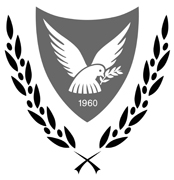 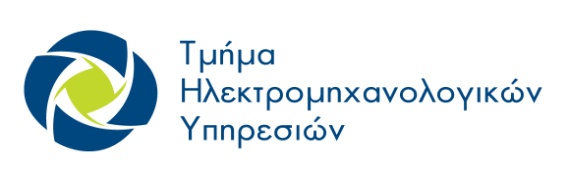 ΚΥΠΡΙΑΚΗ ΔΗΜΟΚΡΑΤΙΑΥΠΟΥΡΓΕΙΟΜΕΤΑΦΟΡΩΝ, ΕΠΙΚΟΙΝΩΝΙΩΝ ΚΑΙ ΕΡΓΩΝΑρ. Φακ.: 13.25.20.17.039.ΕΓΛ.ΗΜΥ21 Αυγούστου, 2017Αρ. Τηλ.: 22800529Α1.Αριθμός Σύμβασης:17.039.0117.039.0117.039.01Α2.Περιγραφή:Προμήθεια και συντήρηση δύο φορτηγών  8Χ4 με ανατρεπόμενη κιβωτάμαξαΠρομήθεια και συντήρηση δύο φορτηγών  8Χ4 με ανατρεπόμενη κιβωτάμαξαΠρομήθεια και συντήρηση δύο φορτηγών  8Χ4 με ανατρεπόμενη κιβωτάμαξαΑ3.Ποσό ΣυμβολαίουΠοσό ΣυμβολαίουΠοσό Προμήθειας:Ποσό Προμήθειας:€207.000,00Ποσό συντήρησης για 5 χρόνια:Ποσό συντήρησης για 5 χρόνια:€5.880,00Ποσό Συμβολαίου, χωρίς Φ.Π.Α.Ποσό Συμβολαίου, χωρίς Φ.Π.Α.€212.880,00Ποσό Φ.Π.Α. 19%Ποσό Φ.Π.Α. 19%€40.447,20Ημερομηνία: _______________Υπογραφή: __________________________________Όνομα: _____________________________________(Ιδιότητα Υπογράφοντος): ______________________(Σφραγίδα)Υπογραφή: ............................................Τίτλος:  Αν. Διευθυντής Τμήματος ΗΜΥΌνομα: Μάρκος ΜάρκουΜάρτυρες: 1. Υπογραφή: ............................................    Όνομα:  .................................................2. Υπογραφή: ............................................    Όνομα:   ................................................Υπογραφή: .............................................Τίτλος:   ..................................................Όνομα:  ..................................................Μάρτυρες: 1. Υπογραφή: ............................................    Όνομα:  .................................................2. Υπογραφή: ............................................    Όνομα:   ................................................ΚΥΠΡΙΑΚΗ ΔΗΜΟΚΡΑΤΙΑΥΠΟΥΡΓΕΙΟΜΕΤΑΦΟΡΩΝ ΕΠΙΚΟΙΝΩΝΙΩΝ ΚΑΙ ΕΡΓΩΝΑρ. φακ.: 13.25.020.2017.039.ΕΓΛ.ΗΜΥΑρ. τηλ.: 22800529Κωνσταντίνος Ν. Κωνσταντίνου         για Αν. Διευθυντή